التفكير الدلالي عند البلاغيين الإطار المرجعي يقول الباحث " محمّد العمري " موضحا الإطار المرجعي : "... لعب الاختلاف حول طبيعة كلام الله نفسُه دوراً في توجيه البحث البلاغي خاصّةً حين اشتدّ الوعي بهذا السّؤال في القرن الخامس وأصبح مُحْرِجاً، فابن سنان، برغم اعتماده الصّرفة، بنى تصوّره البلاغي على اعتبار الكلام أصواتاً ومقاطع متأثّراً بمذهب المعتزلة مقدّما كتابَه بتمهيدٍ نظري يكشف هذه المسألة ويناقشها بصراحةٍ و قوّةٍ... وعلى النّقيض من ابن سنان اعتمد عبد القاهر الجرجاني التصوّر السنّي – الأشعري على وجه التّحديد - في القول بأنّ الكلام حديثٌ نفسيٌ أي معانٍ، فحاول بناء بلاغته على أساسٍ دلاليٍ حسب التّأويل العربي للمحاكاة في كتابه (أسرار البلاغة)، ثمّ حسب المعاني التّركيبية النّظمية المقصدية في كتابه (دلائل الإعجاز)، ولم يقبل من فصاحة الأصوات إلاّ ما أمكن تأويله دلالياً، مثل الجناس المستوفى القائم على الإيهام "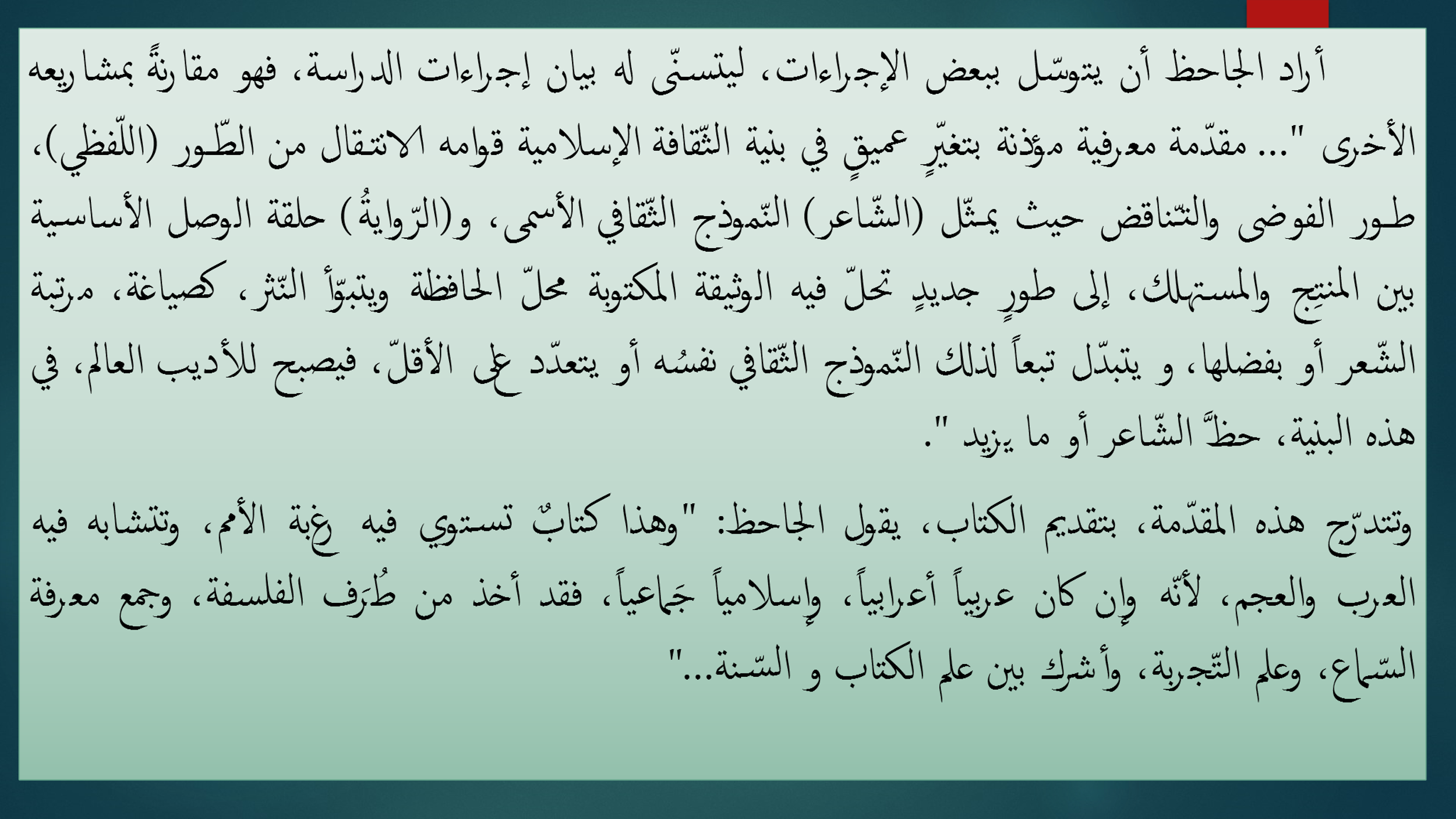 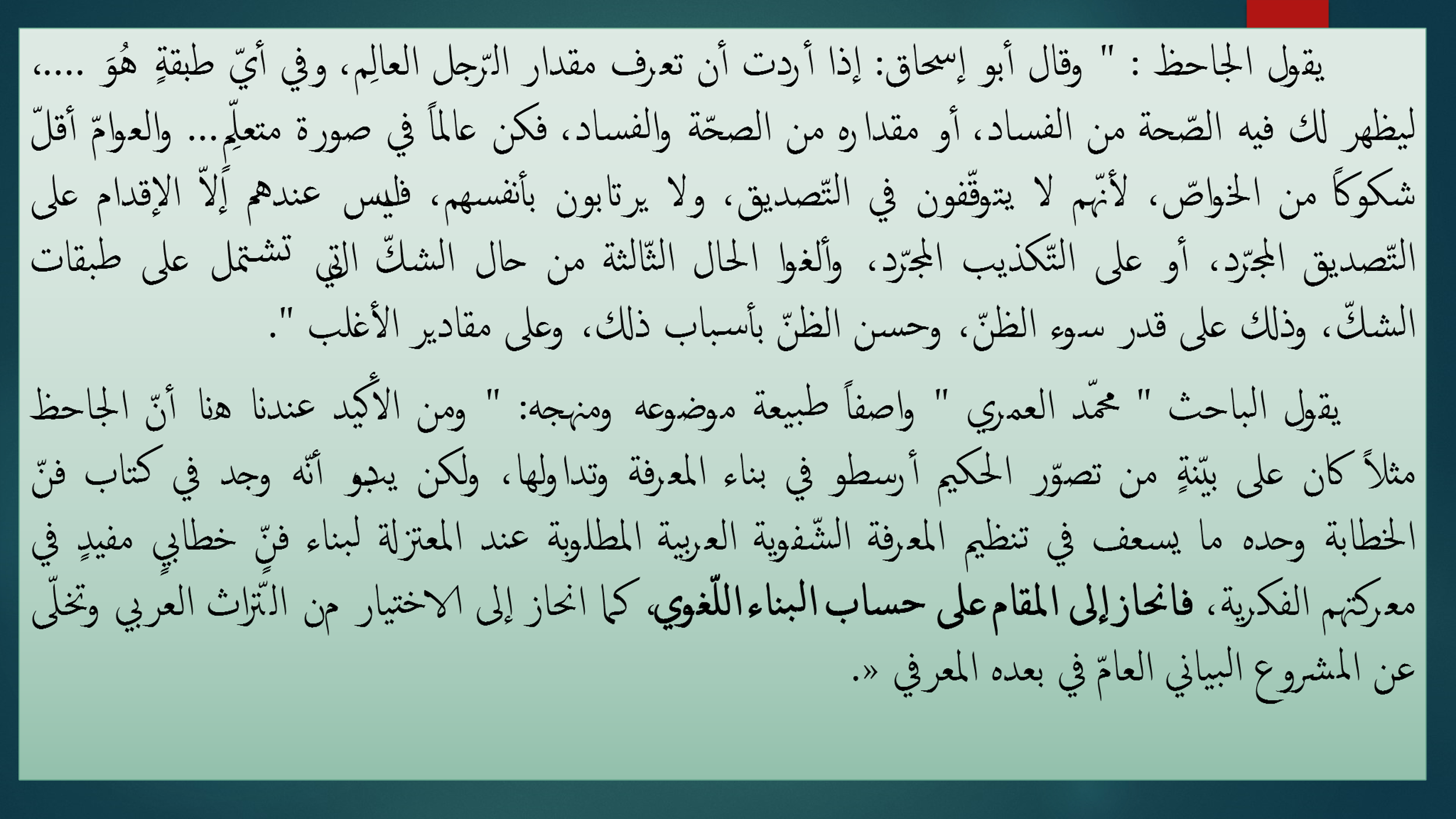 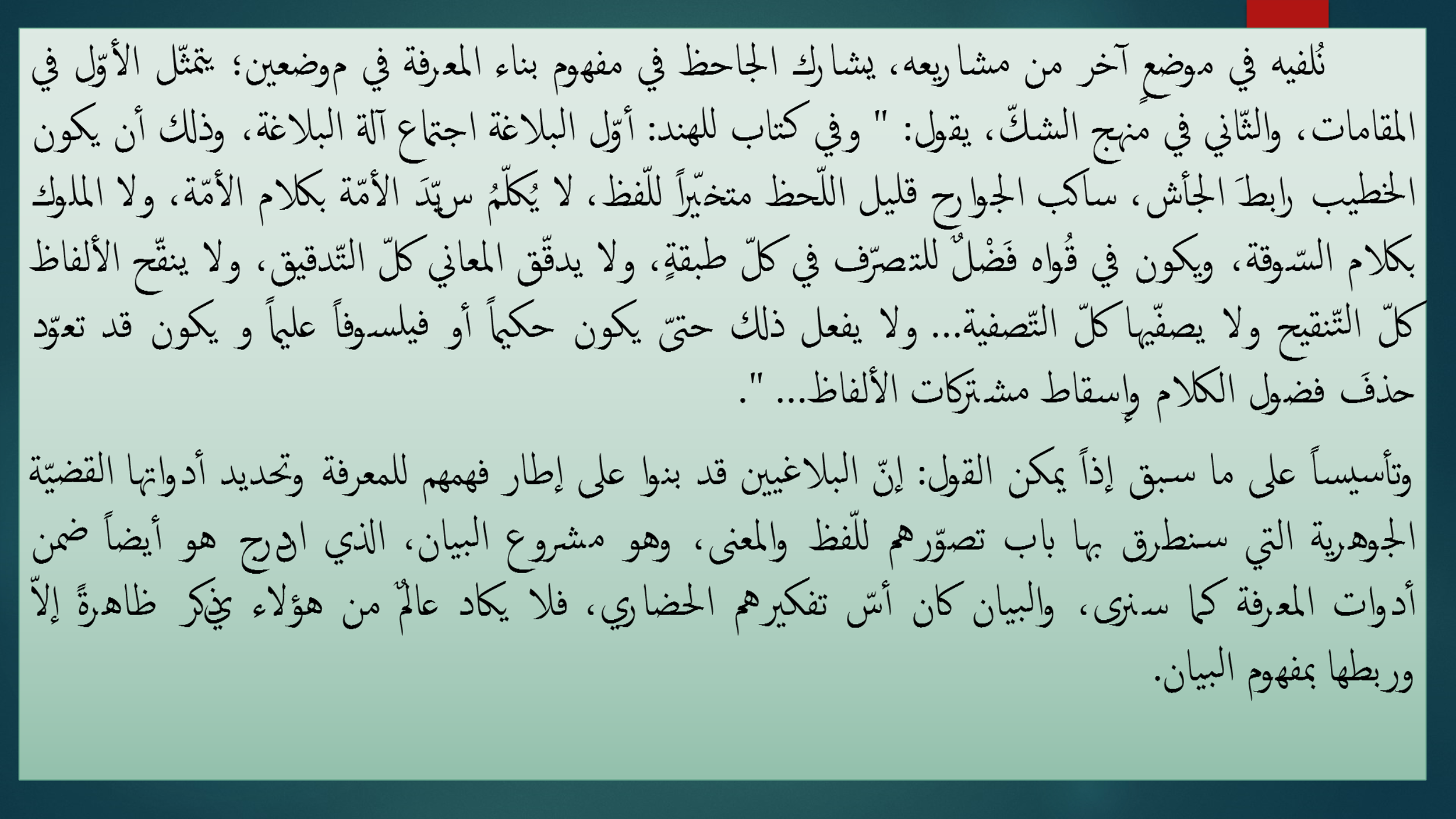 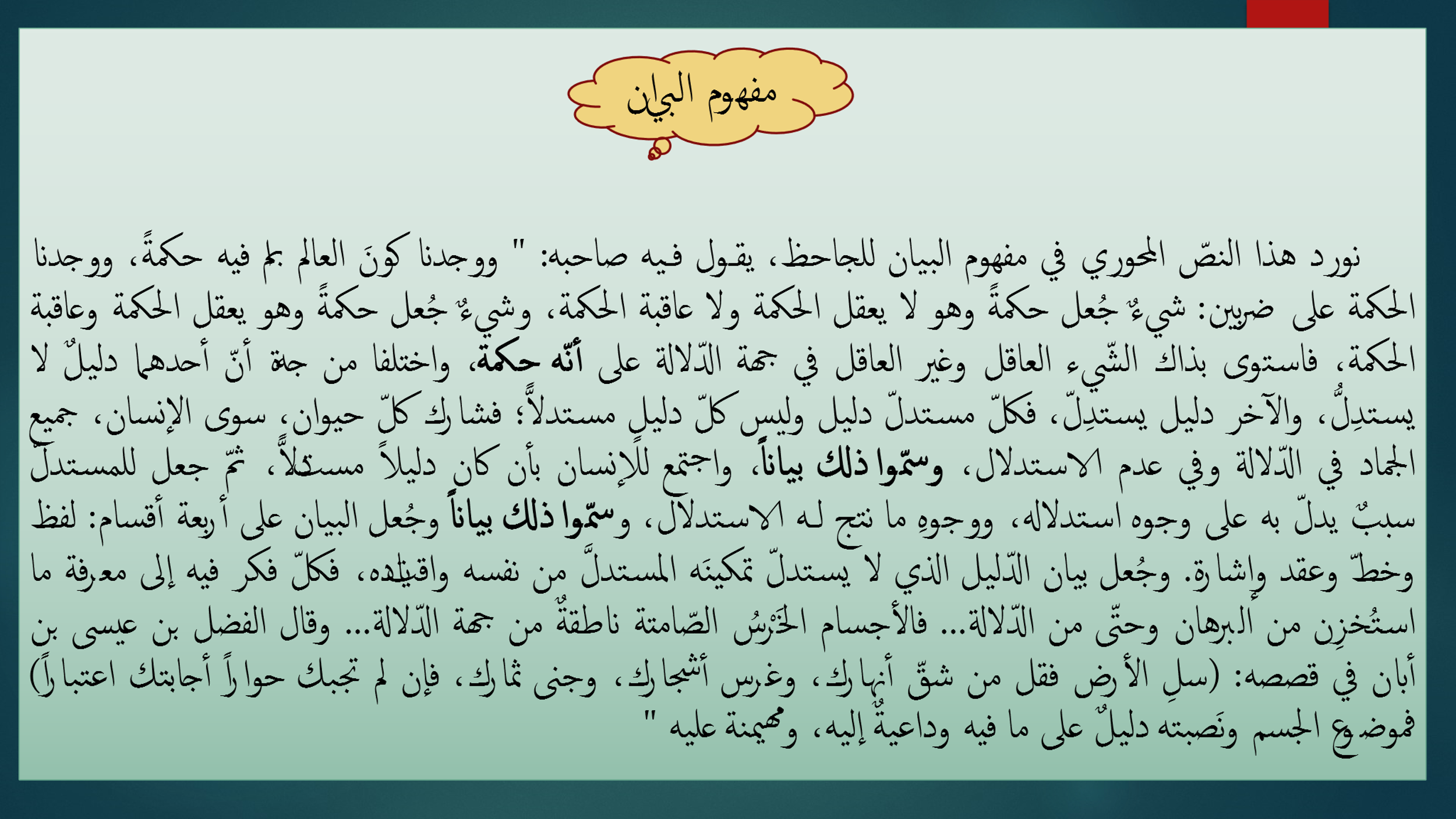 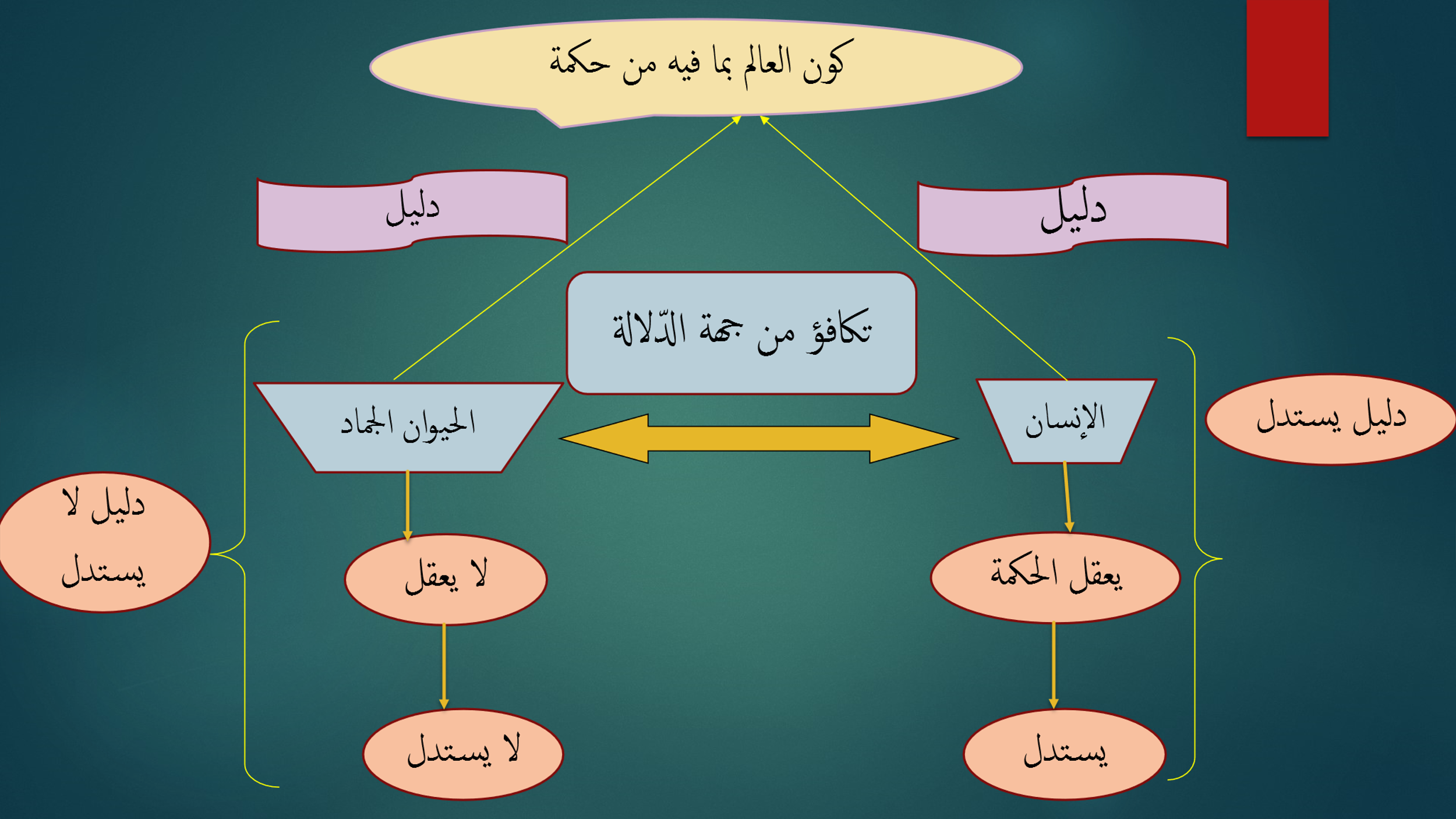 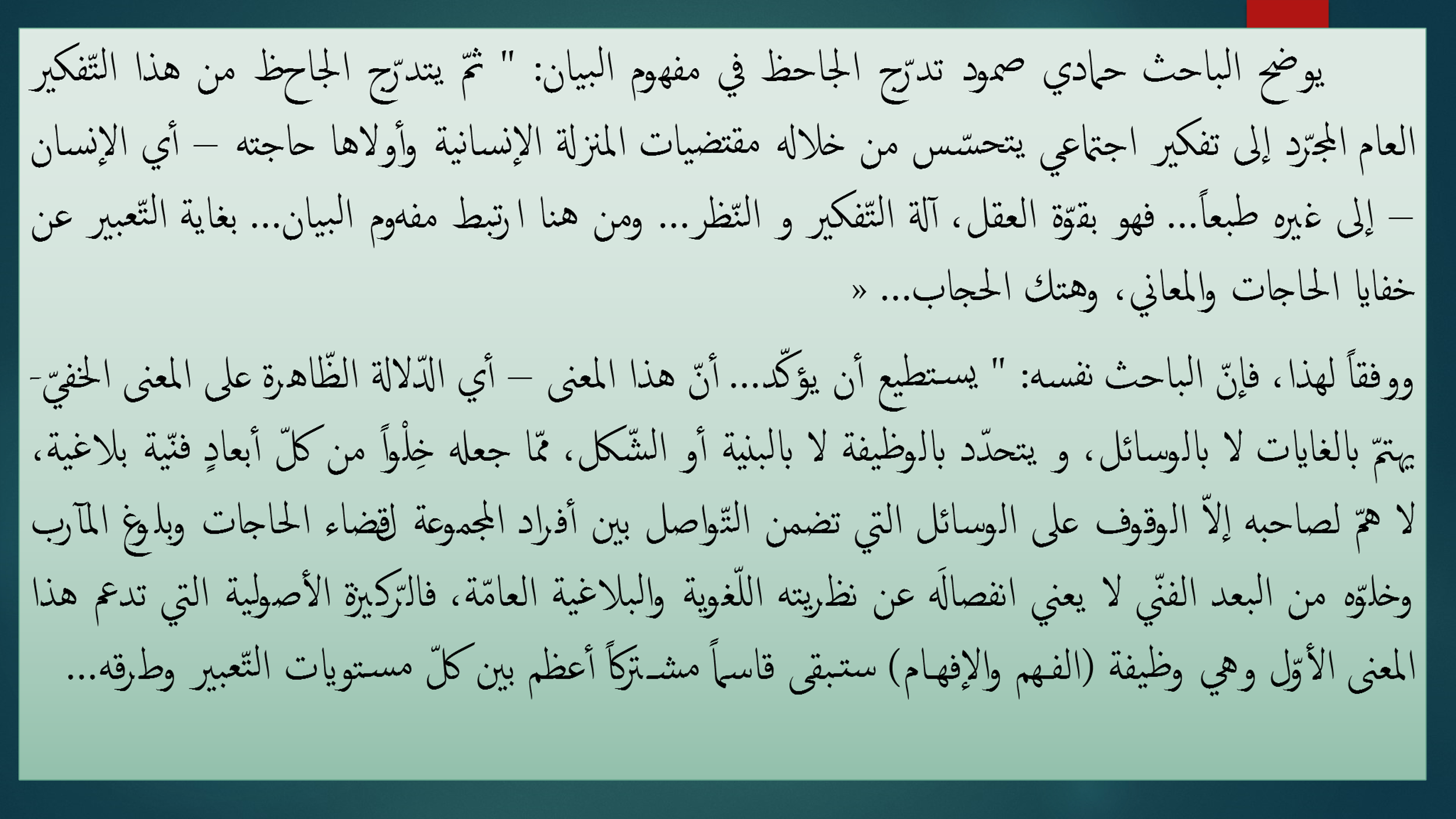 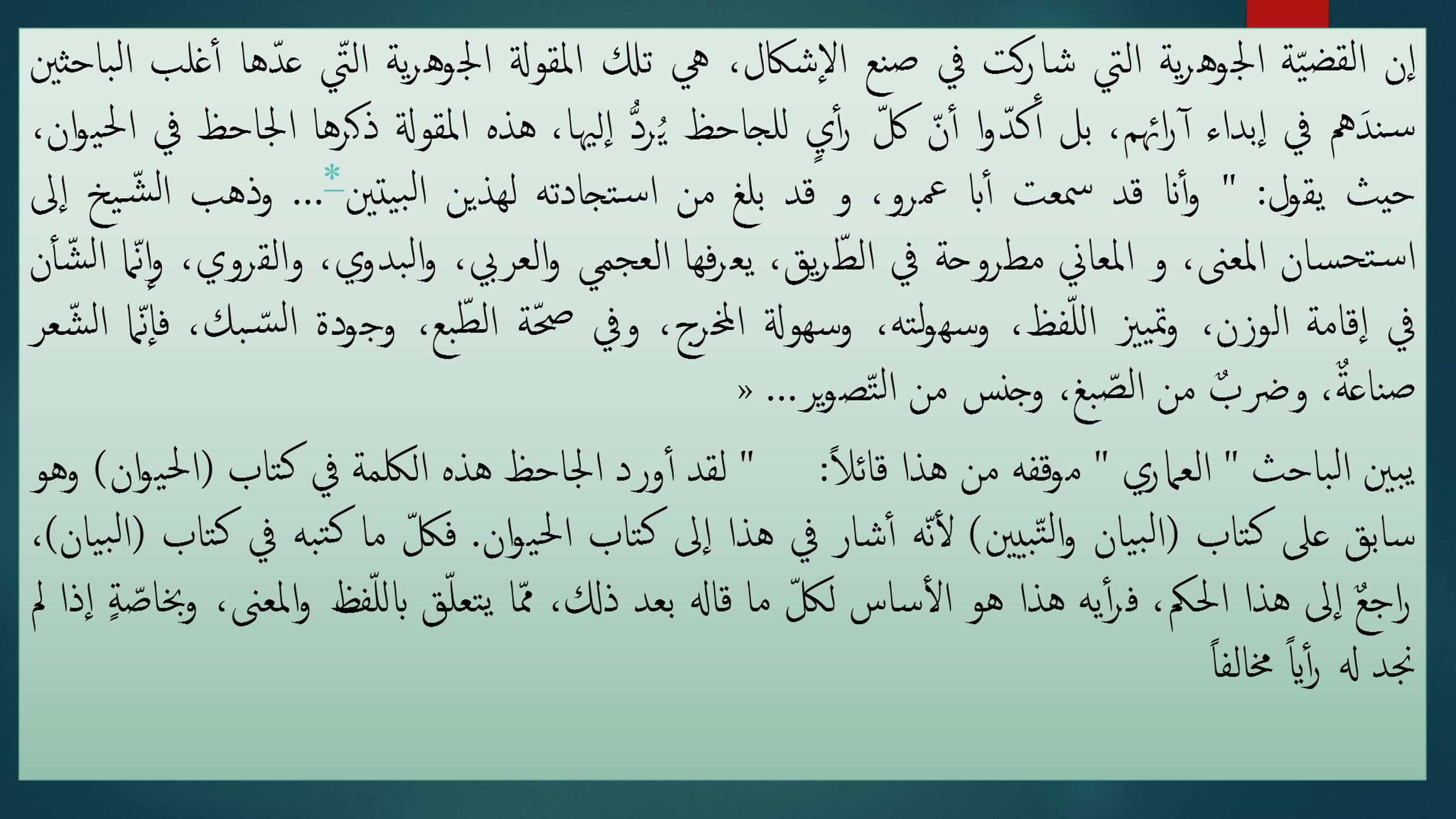 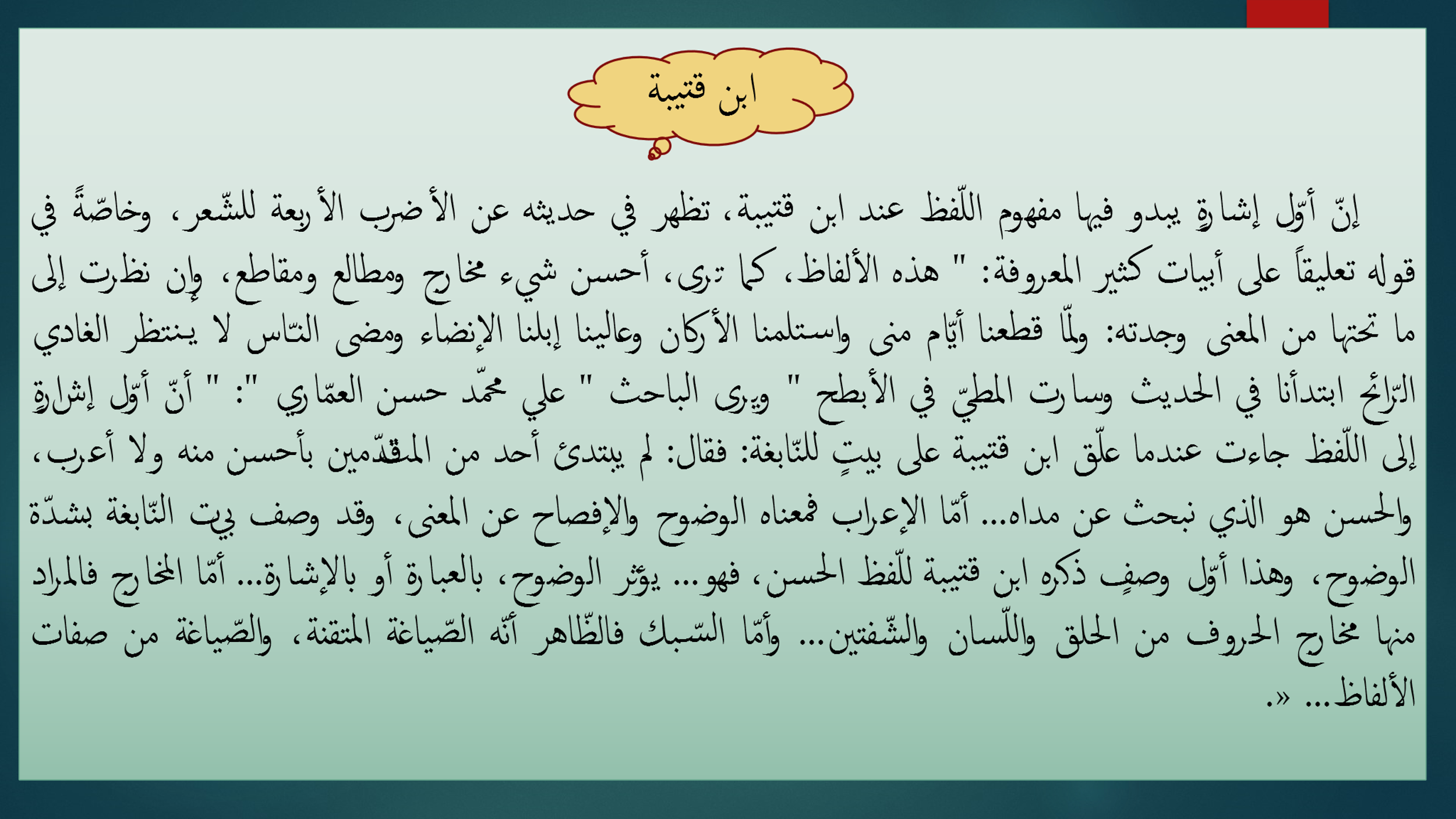 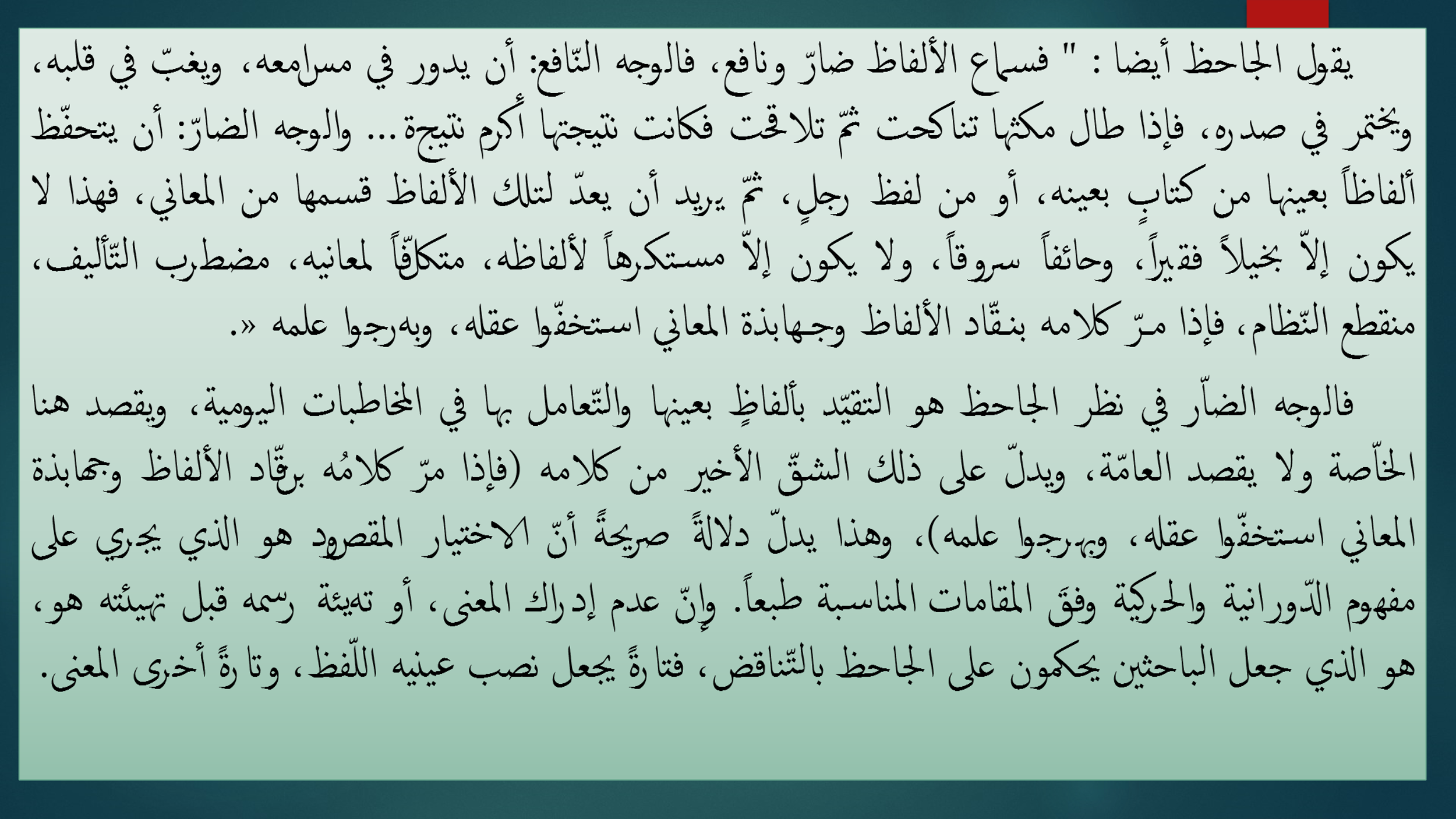 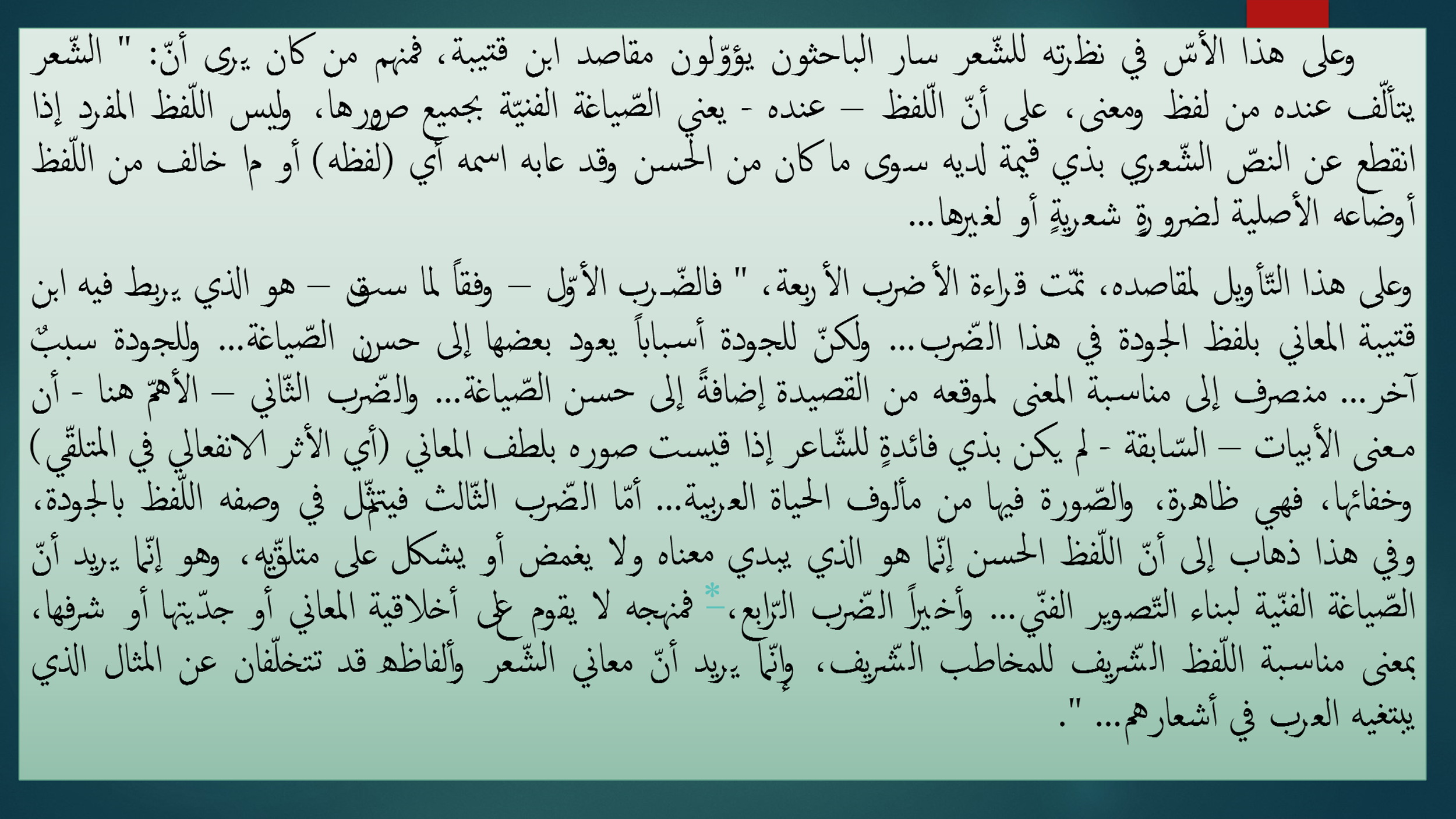 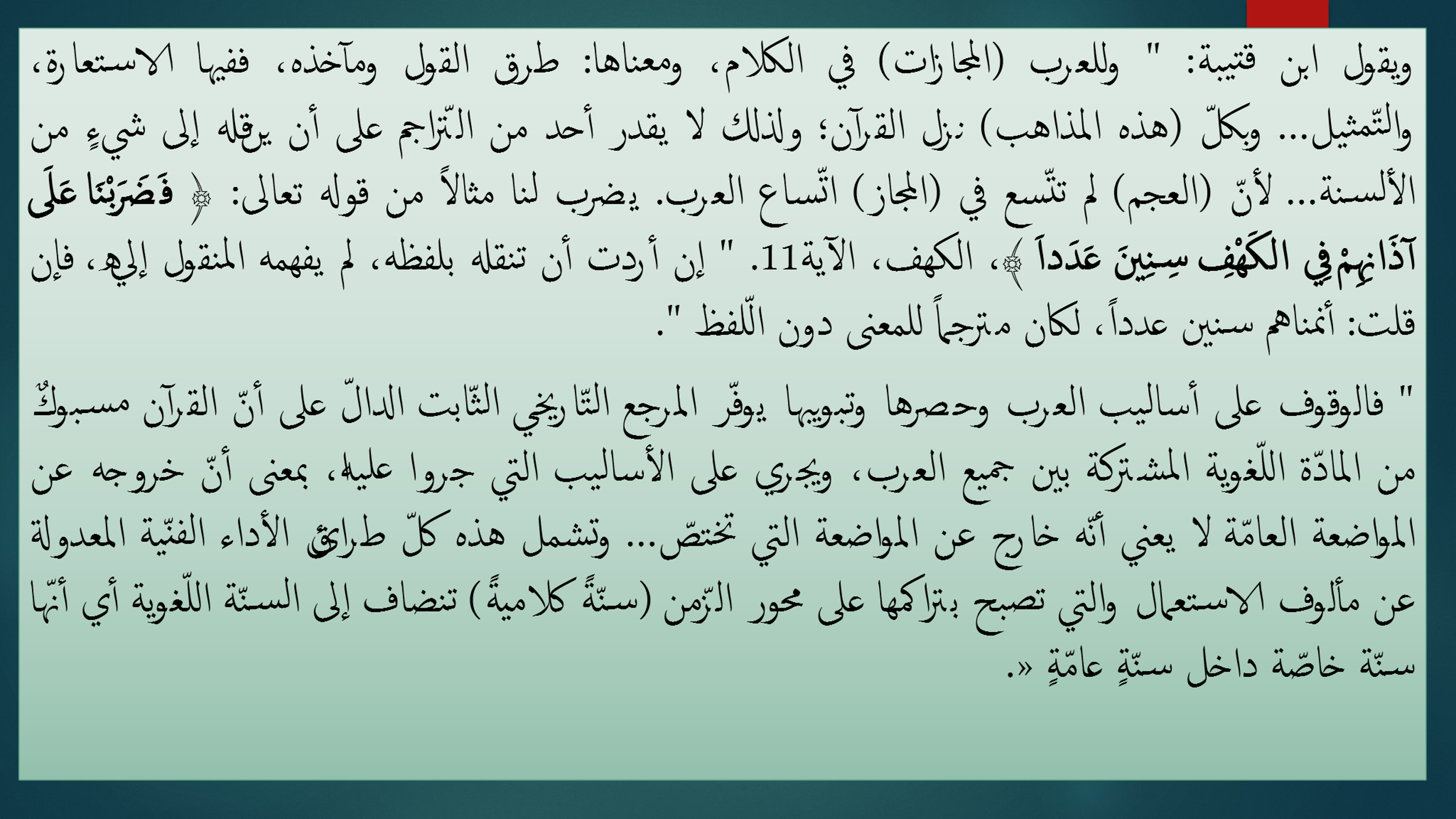 